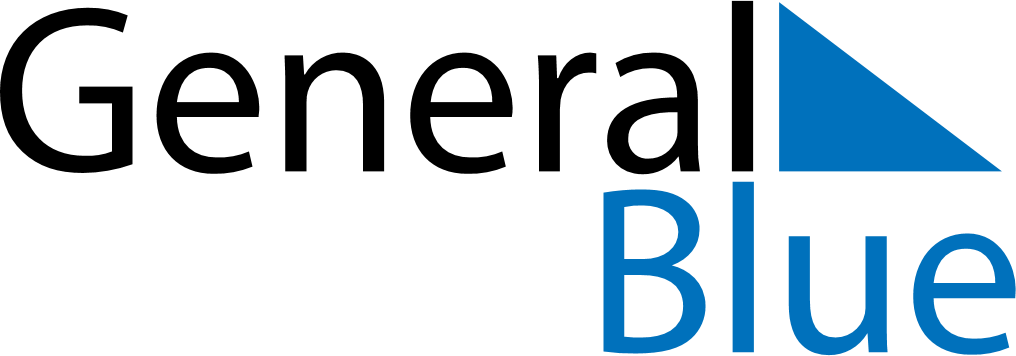 August 2030August 2030August 2030EcuadorEcuadorSUNMONTUEWEDTHUFRISAT12345678910Declaration of Independence of Quito111213141516171819202122232425262728293031